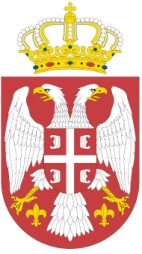 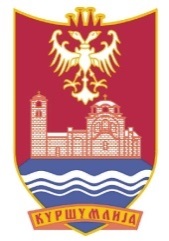 РЕПУБЛИКА СРБИЈА                                           ОПШТИНА КУРШУМЛИЈА   ОПШТИНСКА УПРАВА                                            Одељење за локалну пореску администрацију, буџет и финансијеБрој III-03______________Куршумлија, __________. годинеЗАХТЕВ ЗА ПОВРАЋАЈ ВИШЕ ИЛИ ПОГРЕШНО НАПЛАЋЕНОГ ПОРЕЗАНа основу члана 10. Закона о пореском поступку и пореској администрацији („Службени гласник РС“ број 80/2002...47/2013,68/14,105/14, 112/2015, 15/16 и 108/16) подносим захтев да се изврши (заокружити одговарајуће):повраћај вишеповраћај погрешно   плаћеног ____________________________________, у износу од _________ динара,                                     (назив јавног прихода)  који је уплаћен на уплатни рачун ____________________, позив на број 97 ___________________.                                                                        (број)  Повраћај извршити на рачун подносиоца захтева број: __________________________ отвореног код  ____________________________________________.               (назив пословне банке)____________ ____________________(име и презиме/назив пореског обвезника), ЈМБГ/ПИБ и МБ (заправно лице)______________________Уз захтев достављам:Напоменe: Оптшинска управа је дужна да реши предмет у року од 30 дана од дана достављања уредне документацијеМесто и датум  _________________АдресаБрој личне карте за физичко лицеКонтакт телефонПотписРБДокументаФорма документа1Доказ о уплати (оригинал потврду,оригинал налога за уплатуили извод)Оригинал